Bowling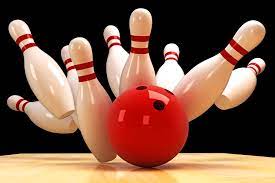 Så starter Bowlingholdet op igen fra den 6. okt. 2022. Så har du lyst til at bowle og møde mange gode venner, så er det et godt tilbud til dig. Tid: Torsdag kl. 16.30 Sted: Bowlingcenteret Cecilie, Hørkær 1, 2730 Herlev. Der er fællesspisning efter bowling. Har du lyst til at deltage i Bowling kan du tilmelde dig bowlingholdet i Værestedet eller ved at kontakte Bjarne eller Annette. Bjarne tlf: 		2910 3136Annette: tlf:		5144 2256